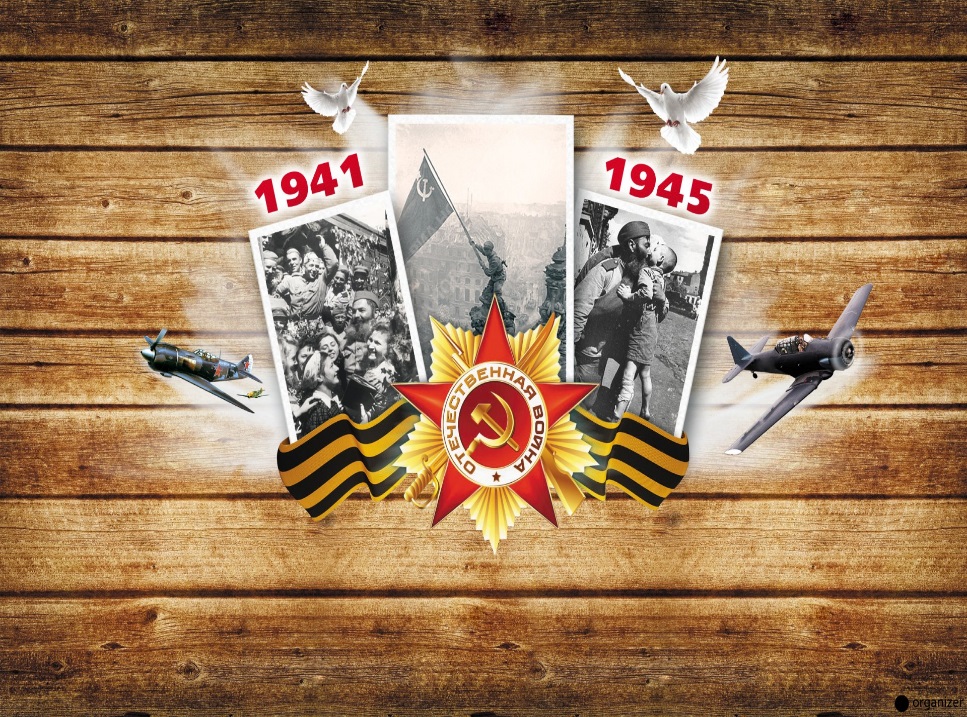 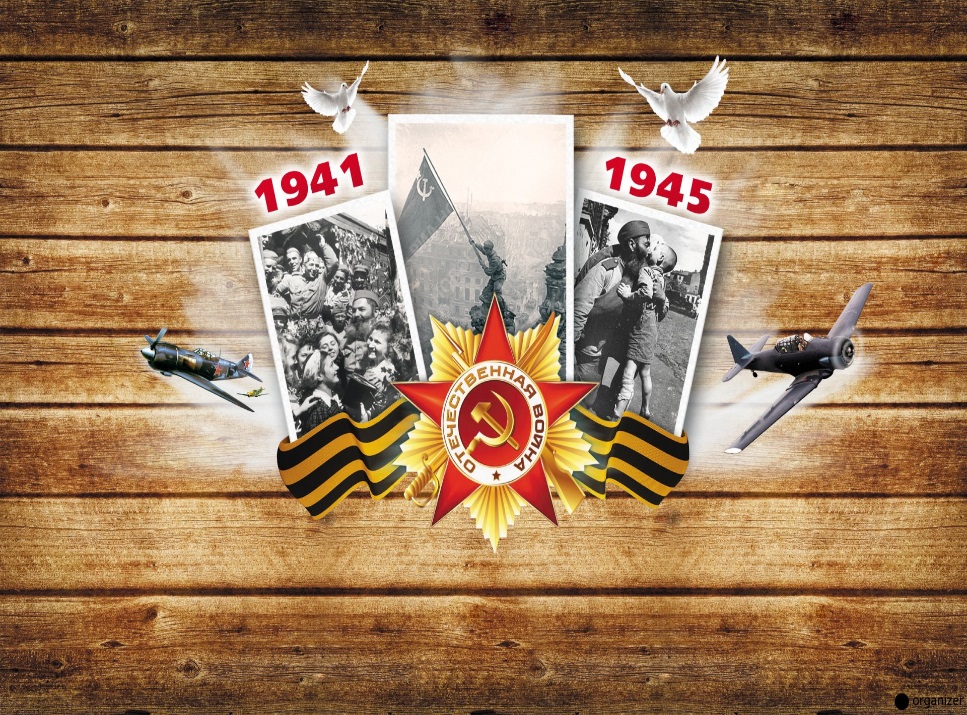 УЧАСТНИКпатриотической квест-игры«Пройдём дорогами войны»